CURRICULUM VITAEPERSONAL DETAILS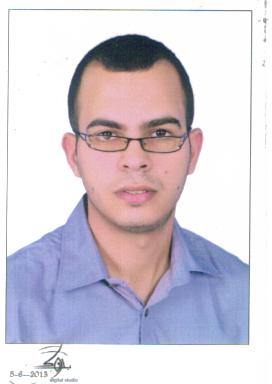 Name      	: 	Mohamed Date of Birth	:	20\9\1988Nationality    	: 	Egyptian.Email 	:	mohamed.381261@2freemail.com   Marital Status  	:            Married  .Military Service	:             NOT Wanted (Postponed) .EDUCATIONB.Sc. in Civil Engineering.Graduation year 2011..Degree of graduation Accepted.PersonalityAmbitious, Self motivated, Good team player, and hard worker.Auto Cad – Structural Design*Sap, Safe ,Etab* –Technical office- Primavera – SAP – OFFICE “Word , Excel”LanguagesE. Graduation Project Mechanical of Soil                                                    Degree: GOODSummer TrainningTraining at “ZAWBAA” for General ContractingTraining in a company PROF.DR/M.IBRAHEEM for Consulting and Supervisingworked at Attitude Towords Attitude for Real Estate in Jeddah, Saudi Arabia (Site engineer)worked in Saudi Arabia in Door Almabani for trading&Contr.co.worked in Saudi Arabia in kingdom Bridges forGeneral Contracting (Subcontractor within Saudi Aramco) .Worked as a Site engineer in a company Saleh Al Yahiacompany(Engineer Surveyor).Worked with Subcontractors in metro Projects (Site engineer in a company Kazzaz General Contracting) .Worked as a Site engineer in a company PROF.DR/M.IBRAHEEM for Consulting and Supervising.SpeakingWritingArabicExcellentExcellentExcellentEnglishGood GoodGoodExperience